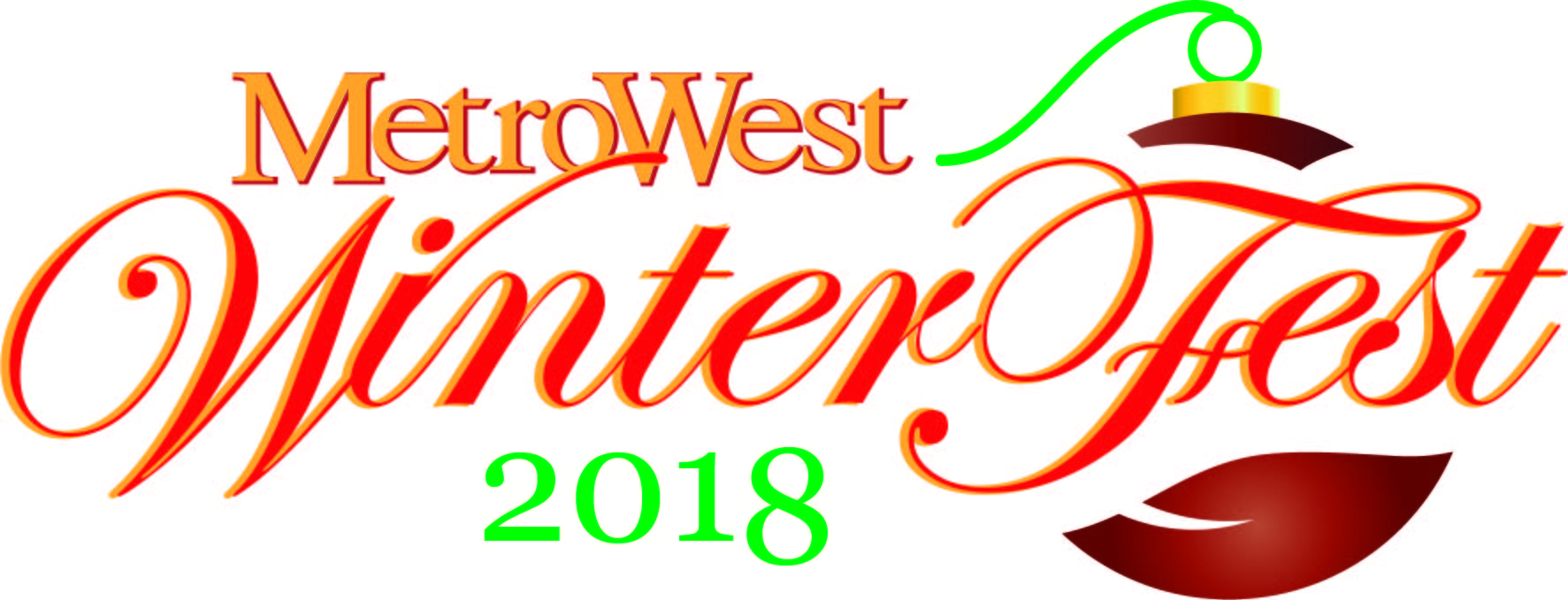 FOR IMMEDIATE RELEASEFor more information contact:Patterson Bach CommunicationsKimbra Hennessy, kimbra@pat-bach.com, 407-415-6656Nancy Glasgow, nancy@pat-bach.com, 407-375-2433More than 5,000 Attendees Enjoyed MetroWest’s WinterFest on Dec. 8Event Began with Santa Arriving by Parachute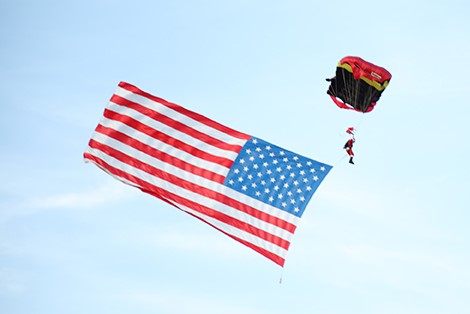 Orlando, FL  (Dec. 12, 2018) –MetroWest Master Association (MWMA), managed by FirstService Residential, welcomed more than 5,000 attendees at the 7th Annual WinterFest held on Dec. 8 at the MetroWest Golf Club. WinterFest 2018 started with Santa and his elves parachuting in, much to the delight of hundreds of children in attendance.MetroWest WinterFest 2018 benefited Edgewood Children’s Ranch, a nonprofit, residential program that helps boys and girls ages 6-17 address and overcome behavioral issues in a positive, safe environment. MetroWest communities and businesses competed in the MetroWest WinterFest Charity Challenge by collecting dry goods, sporting equipment, gift cards and more for the Ranch. The Summit Apartments won the Charity Challenge and will receive a $200 cash prize.As the spirit of giving continued at WinterFest, MWMA presented a $5,000 check to MetroWest Elementary School and Westpointe Elementary School.  WinterFest is a free, family event with fun for all ages and this year included the movie “Happy Feet” shown on a big screen on the MetroWest Golf green, a snow slide, face painters, an ice skating rink, Santa and Mrs. Claus, vendors and food trucks.  Festivities also included holiday-themed performances by Perfect Pointe Productions and MetroWest Elementary School. About MetroWest MetroWest, developed in 1986, is one of Orlando's first master-planned communities and features award-winning landscaping and MetroWest Golf Club, as well as high-performing public schools, Valencia College campus and convenient access to both I-4 and 408 from the west side of Orlando. MetroWest offers a community lifestyle with neighborhood businesses and outdoor recreation options. The diverse community is complemented by a range of living options, from single-family homes of all sizes to apartments and condominiums. For more information, please visit www.MetroWestCommunity.com.###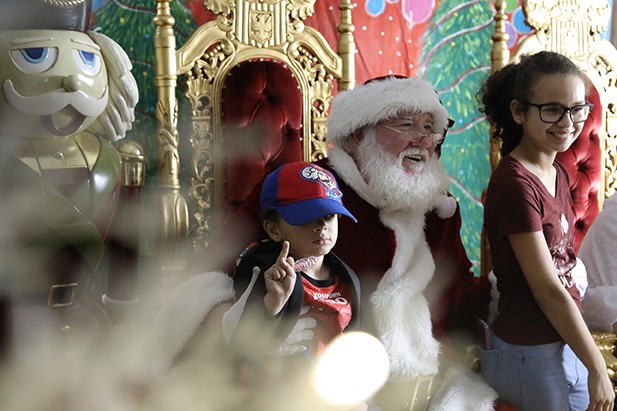 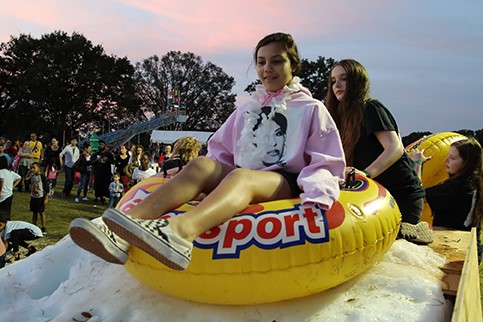 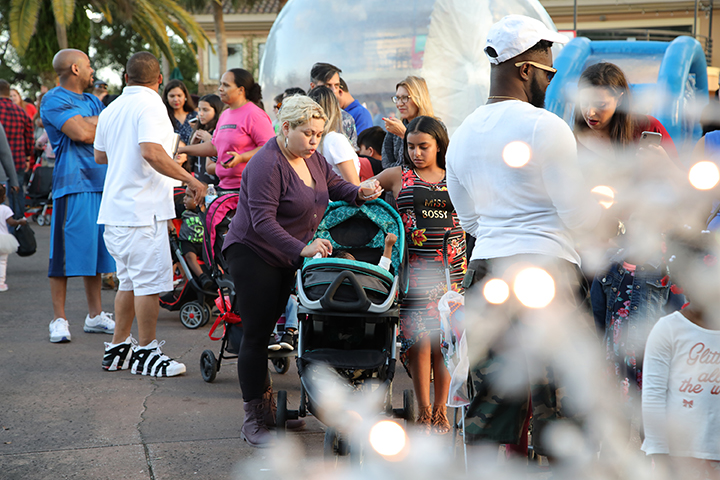 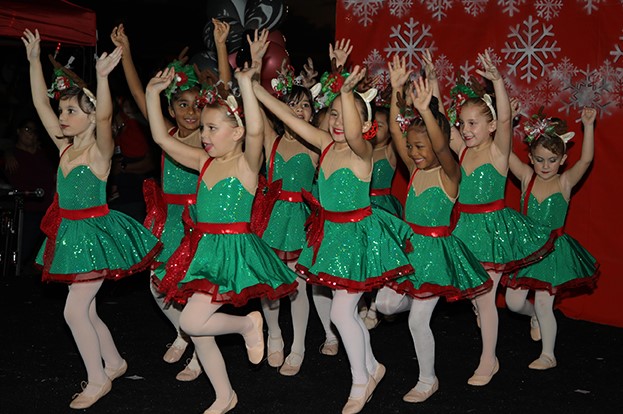 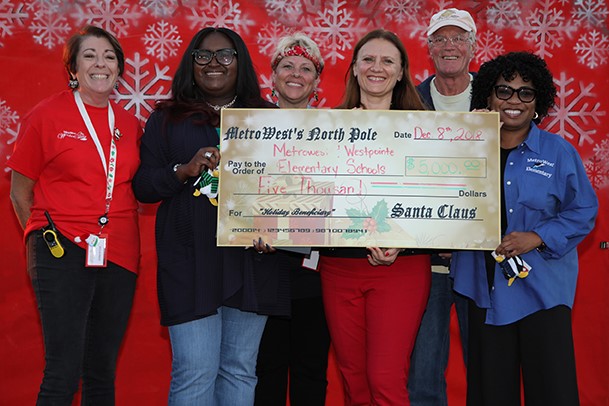 